  הקדם צבאית "נחשון" - המדרשה הישראלית למנהיגות חברתית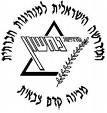 מחזור כ' הראשון , שובל , 2017 , תשע"ז , שבוע שלושים ותשע - חובק ישראליום א' 28.5.17, ג' בסיוןיום ב'29.5.17, ד' בסיוןיום ג'30.5.17, ה' בסיוןיום ד'31.5.17, ו' בסיוןיום ה'1.6.17, ז' בסיוןיום ו'2.6.17, ח' בסיוןלשבת3.6.17, ט' בסיוןמנחהתורןטלעמיתעמיתאביחיצאלהאביחיעמיתמוביל יוםתומר .ר.מאיהשרוןרועינירשובלמהריתורניםאלה + דניאלאלמנש+עדן גלאביב + ארדניר +אפיקעדן קופרמן + משיטל עידן + נדבאיו + אוראזורצפון השרון (קק"ל)בקעת כנרות(קק"ל)זבולון(שבועות)זבולון(שבועות)חיפה (אוטובוס)חוף הכרמל(אוטובוס)חוף כרמל9:00 - כינוס ברכבת 
בנימינה
9:30 - הקפצה למצפה מורן
11:00 - טקס לזכרו של מורן ורדי + שיחה עם שמעון, דודו של מורן
13:00 -ירידה מהמצפה וארוחת צהריים
14:00 - נסיעה לזכרון יעקב
14:30 - סיור בנושא הדילמות בזכרון - בני כהן
15:45 - זמן חופשי במדרחוב זכרון
16:15 - נסיעה לחאן חדרה
17:00 - חאן חדרה
18:30 - הפסקה + התרעננות
18:45 - נסיעה ללביא
19:30 - הגעה ללביא + א. ערב
20:30 - בית מדרש בנושא א.ד. גורדון - בני כהן
21:30 - עיבוד יום6:00 - השכמה
6:15 - א. בוקר
6:45 - ניקיונות
7:15 - עלייה לאוטובוס
7:30 - יציאה לחצר כנרת
8:00 - הגעה + הפסקה
8:30 - חצר כנרת
10:00 - הליכה רגלית לאום ג'וני + הדרכה באום ג'וני
הדרכות:
סיפור אישי - תומר. ר
במשעולים בין דגניה לכנרת - שרון
התפוררות הקיבוצים - מאיה
הטבח בנהריים - גל
11:30 - נסיעה לבית הקברות כנרת
12:00 - בית הקברות כנרת
הדרכות:
רחל המשוררת - יובלי
ברל כצנלסון - יובלי
12:30 - נסיעה לנהריים
12:45 - נהריים וגשר הישנה + א. צהריים
15:45 - נסיעה לתל עמל
16:15 - תל עמל חומה ומגדל
17:45 - סיכום פעילות דו יומית
18:30 - נסיעה לציפורי
19:30 - הגעה + א. ערב
20:30 - עיבוד יום6:45 - השכמה
7:00 - א. בוקר
7:30 - ניקיונות
8:00 - מסלול יער ציפורי
הדרכות: 
נחל ציפורי- ניקול
חי וצומח יער ציפורי - טל ש.
כפר ציפורי - ארד
מט"ש הסוללים - איתי א.
קבר רבי יהודה הנשיא - אלון
12:00 - סוף מסלול
12:00 - ארוחת צהריים
12:30 - מקלחות
14:15 - ניקיונות והיערכות ליציאה
14:50 - עליה על האוטובוס ויציאה 
15:30 - הגעה ופריקת הציוד.
15:45 - תדרוך לשבועות
16:30 - הפסקה
18:00-18:30 - הליכה למשפחות מארחות
19:10 - כניסת החג 
19:20 - יציאה לתפילה עם המשפחות המארחות.
20:30 - ארוחה עם המשפחות המארחות
22:30 - 2:00 - תיקון ליל שבועות יישובי משותף8:30 - שחרית (רשות)
10:00 - השכמה
10:30 - ארוחת בוקר
11:30 - פעילות הווי
13:00 - א. צהריים
14:00 - הפסקת צהריים
17:00 - סיור ביישוב
19:00 - א. ערב
19:15 - מנחה (רשות)
20:20 - יציאת החג
21:00 - עיבוד יום ותדרוך למחר6:30 - השכמה6:45 - א. בוקר7:15 - ניקיונות7:45 - נסיעה לחיפה8:45 - הגעה לטיילת לואי, ניקול: הדרכה על הטיילת
9:30 - סיור מודרך בגנים הבאהיים
10:10 - עצירה במקדש+ סיור עצמאי באיזור
10:40 - ירידה מהגנים הבאהיים
11:20 - עלייה לאוטובוס
11:30 - נסיעה לסטלה מאריס
12:00 - הדרכה חזי: מנזר הכרמליטים
12:30 - הליכה למצפה סטלה מאריס. תצפית+א. צהריים13:20 - עלייה לאוטובוס 
13:30 -נסיעה למסגד האחמדים
14:00 - סיור במסגד האחמדים
15:30 - עלייה לאוטובוס ונסיעה לחוף דדו
16:00 - הגעה והתארגנות למד"ס16:15 - מד"ס17:15 - זמן חופשי בים17:30 - מקלחות
18:45 - נסיעה לתיכון אליאנס19:15 - הגעה וא. ערב20:00 - זיו דנור-איכות הסביבה21:15 - עיבוד יום6:00 - השכמה6:30 - א.בוקר
7:00 - ניקיונות
7:30 - יציאה לסטודיו8:30 - דילמה יומית 9:20 - תחילת הרצאה בסטודיו10:00 - יציאה לבוסתן תום10:30 - הגעה, הדרכה על תום פרקש10:50 - תדרוך 11:00 - התחלת התנדבות12:30 - ארוחת צהריים13:00 - יציאה לעין הוד13:15 - תחילת סיור בעין הוד 14:15 - הלכיה לימין אורד14:30 - הגעה לימין אורד והתארגנות למד"ס15:00 - מד"ס16:15 -  התארגנות לקלבת שבת18:45 - קלבת שבת19:10 - הדלקת נרות19:20 - תפילה20:30 - ארוחת ערב 22:30 - לילה טוב ! 5:00 - טיול זריחה6:00 - חליבת עזים8:00 -  כיבוד בחדר אוכל (קפה ועוגה רשות)8:30 - תפילת שחרית (רשות)9:00 - השכמה וארוחת בוקר10:30 -שמולי בינג,מנהל הכפר - ניהול כפר ימין אורד ואופי האוכלוסייה בכפר12:00 - סעודת שבת13:00 - הפסקת צהרייםהכפר17:15 - סעודה שלישית18:00 - תפילת מנחה\חוג בית18:30 - הווי19:30 - מעגל זכות20:20 - הבדלה20:45 - עיבוד שבת
21:30 - ניקיונות והיערכות ליציאה לנודדלינהלביאציפוריכפר חסידיםכפר חסידיםבית הספר אליאנס בחיפהימין אורדימין אורד